 Приложение  к постановлению АдминистрацииМО «Турочакский район» от «08 октября  »2021 г. № 635Административный регламент
предоставления Муниципальной услуги
«Прием в муниципальные образовательные организации
Республики Алтай, реализующие дополнительные общеобразовательные программы, а
также программы спортивной подготовки»Общие положения1. Предмет регулирования Административного регламентаНастоящий Административный регламент регулирует отношения, возникающие в связи с предоставлением муниципальной услуги «Прием в муниципальные образовательные организации, реализующие дополнительные общеобразовательные программы, а также программы спортивной подготовки» (далее - Муниципальная услуга) организациями, осуществляющими образовательную деятельность (деятельность по реализации программ спортивной подготовки) на территории органа местного самоуправления муниципального образования «Турочакский район» Республики Алтай (далее - Организации).Настоящий Административный регламент устанавливает порядок предоставления Муниципальной услуги и стандарт предоставления Муниципальной услуги, состав, последовательность и сроки выполнения административных процедур по предоставлению Муниципальной услуги, требования к порядку их выполнения, в том числе особенности выполнения административных процедур в электронной форме, формы контроля за предоставлением Муниципальной услуги, досудебный (внесудебный) порядок обжалования решений и действий (бездействий) Организации (ее работников).Термины и определения, используемые в настоящем Административном регламенте:ИС - информационная система «Навигатор дополнительного образования субъекта Российской Федерации», расположенная в информационно-коммуникационной сети «Интернет» по адресу: ЬЦрз://р04.навигатор.дети/;ЕАИС ДО - Единая автоматизированная информационная система сбора и анализа данных по учреждениям, программам, мероприятиям дополнительного образования и основным статистическим показателям охвата детей дополнительным образованием в регионах;ЕПГУ - федеральная государственная информационная система, обеспечивающее предоставление в электронной форме государственных и муниципальных услуг, расположенная в информационно-коммуникационной сети «Интернет» по адресу: www.gosuslugi.ru;ЕСИА - федеральная государственная информационная система «Единая система идентификации и аутентификации в инфраструктуре, обеспечивающей информационно-технологическое взаимодействие информационных систем, используемых для предоставления государственных и муниципальных услуг в электронной форме»;Личный кабинет - сервис ЕПГУ, позволяющий Заявителю получать информацию о ходе обработки запросов, поданных посредством ЕПГУ;2Основной набор - период основного комплектования групп обучающихся;Дополнительный набор - период дополнительного комплектования групп обучающихся при наличии свободных мест;Система ПФ ДОД - система персонифицированного финансирования дополнительного образования детей, функционирующая на территории муниципального образования Республики Алтай на основании постановления Правительства Республики Алтай «О внесении изменений в распоряжение Правительства Республики Алтай от 9 апреля 2019 года № 169-р «О модели персонифицированного финансирования дополнительного образования детей в Республике Алтай»;Сертификат дополнительного образования - электронная реестровая запись о включении обучающегося (обладателя сертификата) в систему ПФ ДОД, удостоверяющая возможность обладателя сертификата получать в определенном объеме и на определенных условиях образовательные услуги в порядке, установленном законодательством Российской Федерации и законодательством Республики Алтай, а также правовыми актами органов местного самоуправления.Круг ЗаявителейЛицами, имеющими право на получение Муниципальной услуги, являются граждане Российской Федерации, иностранные граждане и лица без гражданства либо их уполномоченные представители, обратившиеся в Организацию с Запросом о предоставлении Муниципальной услуги (далее - Заявители).Категории Заявителей:лица, достигшие возраста 14 лет (кандидаты на получение Муниципальной услуги);родители (законные представители) несовершеннолетних лиц - кандидатов на получение Муниципальной услуги.Требования к порядку информирования о предоставлении Муниципальной услугиПрием Заявителей по вопросу предоставления Муниципальной услуги осуществляется в соответствии с организационно-распорядительным документом Организации.Информация по вопросам предоставления муниципальной услуги предоставляется заявителям в Администрации МО «Турочакский район», непосредственно в Управлении образования Администрации МО «Турочакский район» при личном и письменном обращении заявителя, а также с использованием средств телефонной связи, электронного информирования, посредством размещения на официальном сайте Администрации МО «Турочакский район», на сайтах образовательных организаций Турочакского района Республики Алтай.Администрация МО «Турочакский район» располагается по адресу: 649140, Республика Алтай, Турочакский район, с.Турочак, ул. Советская 77.Информация о месте нахождения, графике работы, справочных телефонах, адресах электронной почты Управления образования Администрации Турочакского района Муниципального образования «Турочакский район»:3Местонахождение: 649140 Республика Алтай Турочакский район с. Турочак ул. Рабочая 26, Управление образования Администрации Турочакского района Муниципального образования «Турочакский район».Местонахождение:	образовательных организаций, реализующих основнуюобщеобразовательную программу дошкольного образования:649140 Республика Алтай, Турочакский район, с.Турочак ул. Дзержинского, 10 МДОУ "Детский сад "Родничок" с. Турочак	тел. 8 (38843)23-6-53;649140 Республика Алтай, Турочакский район, с.Турочак ул. Зелёная, 14	Филиал №"Чебурашка" МДОУ "Детский сад "Родничок" с. Турочак	тел. 8(38843)22-5-98;649140 Республика Алтай, Турочакский район, с.Турочак ул. Осипова 14	Филиал №"Солнышко" МДОУ "Детский сад "Родничок" с. Турочак	тел. 8(38843)22-3-86;649140 Республика Алтай, Турочакский район, с.Турочак ул. Соломаткина 1	Филиал№ 4 "Радуга" МДОУ "Детский сад "Родничок" с. Турочак	тел. 8(38843)23-6-53;649154 Республика Алтай, Турочакский район, с.Иогач ул. Школьная 10, МДОУ "Детский сад "Берёзка" с. Иогач, тел. 8 (38843)27-4-23;649152 Республика Алтай, Турочакский район, с.Усть-Пыжа ул. Центральная 42-А Усть- Пыжинский филиал "Чебурашка" МДОУ "Детский сад "Берёзка" с. Иогач, тел.нет;649156 Республика Алтай, Турочакский район, с.Бийка Филиал "Детский сад "Берёзка" МОУ "Бийкинская СОШ", тел.нет;649156 Республика Алтай, Турочакский район, с.Дмитриевка Филиал "Детский сад "Чебурашка" МОУ "Дмитриевская СОШ"	8(38843)24-4-33;649150 Республика Алтай, Турочакский район, с.Тондошка Филиал "Детский сад "Белочка" МОУ "Тондошенская ООШ"	8(38843)22-9-06;649151 Республика Алтай, Турочакский район, с.Верх-Бийск Филиал "Детский сад "Аленушка" МОУ "Тондошенская ООШ"	8(38843)22-9-06;График работы: Управления образования Администрации Турочакского района муниципального образования «Турочакский район» (ежедневно в рабочие дни с 08-00до 16- 00; обед с 13-00 до 14-00).График работы: образовательных организаций, реализующих основную общеобразовательную программу дошкольного образования(ежедневно в рабочие дни с 08- ООдо 17-00; обед с 13-00 до 14-00).Контактные телефоны (факс): Управления образования Администрации Турочакского района муниципального образования «Турочакский район» 8 (388 43) 22-3-37.Адрес электронной почты: Turochak_roo@mail.ru Управление образования Администрации Турочакского района муниципального образования «Турочакский район».Адрес официального сайта в сети Интернет: Управление образования Администрации Турочакского района муниципального образования «Турочакский район» turobr.ru.При информировании о порядке предоставления Муниципальной услуги по телефону работник Организации, приняв вызов по телефону, представляется: называет фамилию,4имя, отчество (при наличии), должность, наименование Организации (ее структурного подразделения).Работник Организации обязан сообщить Заявителю график работы, точные почтовый и фактический адреса Организации (ее структурных подразделений), способ проезда к нему, способы предварительной записи для приема по вопросу предоставления Муниципальной услуги, требования к письменному обращению.Информирование по телефону о порядке предоставления Муниципальной услуги осуществляется в соответствии с режимом и графиком работы Организации (ее структурных подразделений).Во время разговора работники Организации (ее структурных подразделений) обязаны произносить слова четко и не прерывать разговор по причине поступления другого звонка.При невозможности ответить на поставленные Заявителем вопросы телефонный звонок переадресовывается (переводится) на другого работника Организации (ее структурного подразделения) либо обратившемуся сообщается номер телефона, по которому можно получить необходимую информацию.При ответах на телефонные звонки и устные обращения по вопросам о порядке предоставления Муниципальной услуги работником Организации (ее структурного подразделения) обратившемуся сообщается следующая информация:о перечне лиц, имеющих право на получение Муниципальной услуги;о нормативных правовых актах, регулирующих вопросы предоставления Муниципальной услуги (наименование, дата и номер принятия нормативного правового акта);о перечне документов, необходимых для получения Муниципальной услуги;о сроках предоставления Муниципальной услуги;об основаниях для отказа в приеме документов, необходимых для предоставления Муниципальной услуги;об основаниях для приостановления предоставления Муниципальной услуги, отказа в предоставлении Муниципальной услуги;о месте размещения на ЕПГУ, официальном сайте Организации информации по вопросам предоставления Муниципальной услуги.Информирование о порядке предоставления Муниципальной услуги осуществляется также по единому номеру телефона поддержки ЕГПУ 8 800 100-70-10.Организация разрабатывает информационные материалы по порядку предоставления Муниципальной услуги - памятки, инструкции, брошюры, макеты и размещает их на официальном сайте Организации.Доступ к информации о сроках и порядке предоставления Муниципальной услуги осуществляется без выполнения Заявителем каких-либо требований, в том числе без использования программного обеспечения, установка которого на технические средства Заявителя требует заключения лицензионного или иного соглашения с правообладателем программного обеспечения, предусматривающего взимание платы, регистрацию или авторизацию Заявителя, или предоставление им персональных данных.Консультирование по вопросам предоставления Муниципальной услуги работниками Организации (ее структурных подразделений) осуществляется бесплатно.5Стандарт предоставления Муниципальной услугиМуниципальная услуга «Прием в муниципальные образовательные организации Республики Алтай, реализующие дополнительные общеобразовательные программы, а также программы спортивной подготовки».Наименование Муниципальной услугиМуниципальная услуга «Прием в муниципальные образовательные организации Республики Алтай, реализующие дополнительные общеобразовательные программы, а также программы спортивной подготовки».Наименование органа, предоставляющего Муниципальную услугуОрганом, ответственным за предоставление Муниципальной услуги, в МО «Турочакский район», является Администрация Турочакского района Муниципального образования «Турочакский район».Организация обеспечивает предоставление Услуги в электронной форме посредством ЕПГУ, а также Организации путём подачи заявки посредством ИС, по выбору Заявителя.Непосредственное предоставление Муниципальной услуги осуществляет Организация.В целях предоставления Муниципальной услуги Организация взаимодействует с Управлением образования Администрации МО «Турочакский район» и его подведомственными учреждениями, а также учреждениями осуществляющими управление в сфере образования, культуры, физической культуры и спорта.Организация не вправе требовать от Заявителя осуществления действий, в том числе согласований, необходимых для получения Услуги и связанных с обращением в иные органы власти, органы местного самоуправления или организации.Результат предоставления Муниципальной услугиРезультатом предоставления Муниципальной услуги является:решение о предоставлении Муниципальной услуги в виде электронной записи в Личном кабинете Заявителя в ИС или на ЕПГУ;Результат предоставления Муниципальной услуги независимо от принятого решения оформляется в виде изменения статуса электронной записи в Личном кабинете Заявителя на ЕПГУ в день формирования при обращении за предоставлением Муниципальной услуги посредством ЕПГУ.Результат предоставления Муниципальной услуги независимо от принятого решенияоформляется в виде изменения статуса электронной записи в Личном кабинете Заявителя	в	ИСв день формирования результата при обращении за предоставлением Муниципальной услуги посредством ИС.Результат предоставления Муниципальной услуги независимо от принятого решения оформляется в виде уведомления об изменения статуса электронной записи, которое направляется Заявителю на указанный им контактный адрес электронной почты при6z-чобращении за предоставлением Муниципальной услуги в Организацию.Решение о предоставлении Муниципальной услуги направляется Заявителю после осуществления сверки оригиналов документов (без необходимости для заявителя подачи в Организацию дополнительных форм в бумажном или электронном виде), необходимых для предоставления Муниципальной услуги.Сведения о предоставлении Муниципальной услуги в течение 1 (Одного) рабочего дня подлежат обязательному размещению в ИС, а также на ЕПГУ, в случае, если заявление о предоставлении услуги подано посредством ЕПГУ.Срок предоставления Муниципальной услугиСрок предоставления Муниципальной услуги:при необходимости проведения вступительных (приемных) испытаний составляет не более 45 (Сорока пяти) рабочих дней со дня регистрации Запроса о предоставлении Муниципальной услуги в Организации;при отсутствии необходимости проведения вступительных (приемных) испытаний составляет не более 7 (Семи) рабочих дней со дня регистрации Запроса о предоставлении Муниципальной услуги в Организации.В случае наличия оснований для отказа в предоставлении Муниципальной услуги, соответствующий результат направляется Заявителю:при необходимости проведения вступительных (приемных) испытаний - в срок не более 45 (Сорока пяти) рабочих дней со дня регистрации Запроса о предоставлении Муниципальной услуги в Организации;при отсутствии необходимости проведения вступительных (приемных) испытаний - в срок не более 7 (Семи) рабочих дней со дня регистрации Запроса о предоставлении Муниципальной услуги в Организации.Периоды обращения за предоставлением Муниципальной услуги:Муниципальная услуга предоставляется Организациями в период с 1 января по 31 декабря текущего года.Нормативные правовые акты, регулирующие предоставление Муниципальной услугиАктуальный перечень нормативных правовых актов, регулирующих предоставление Муниципальной услуги (с указанием их реквизитов и источников официального опубликования), размещен на официальном сайте Организации.Перечень нормативных правовых актов, регулирующих предоставление Муниципальной услуги, указан в Приложении 1 к настоящему Административному регламенту.Исчерпывающий перечень документов, необходимых для предоставления Муниципальной услуги, подлежащих представлению ЗаявителемПеречень документов, необходимых для предоставления Муниципальной услуги, подлежащих представлению Заявителем, независимо от категории и основания для обращения за предоставлением Муниципальной услуги:7О<Xдокумент, удостоверяющий личность кандидата на обучение;документ, удостоверяющий личность Заявителя в случае обращения за предоставлением Муниципальной услуги в соответствии с пунктом 2.2.2 настоящего Административного регламента законного представителя несовершеннолетнего лица;документы об отсутствии медицинских противопоказаний для занятий отдельными видами искусства, физической культурой и спортом;копия документа, подтверждающего регистрацию в системе индивидуального (персонифицированного) учета, либо страхового свидетельства обязательного пенсионного страхования, содержащего данные о номере СНИЛС кандидата на обучениекопия документа, подтверждающего регистрацию в системе индивидуального (персонифицированного) учета, либо страхового свидетельства обязательного пенсионного страхования, содержащего данные о номере СНИЛС Заявителя в случае обращенияза предоставлением Муниципальной услуги в соответствии с пунктом 2.2.2 настоящего Административного регламента законного представителя несовершеннолетнего лица.Перечень документов, необходимых для предоставления Муниципальной услуги, подлежащих представлению Заявителем при подаче запроса на предоставление услуги посредством ЕПГУ (сведения о документах заполняются в поля электронной формы на ЕПГУ):сведения о документе, удостоверяющем личность кандидата на обучение;сведения о документе, удостоверяющем личность Заявителя в случае обращения за предоставлением Муниципальной услуги в соответствии с пунктом 2.2.2 настоящего Административного регламента законного представителя несовершеннолетнего лица;сведения о документе, подтверждающем полномочия представителя Заявителя, в случае обращения за предоставлением Муниципальной услуги представителя Заявителя;сведения о документах об отсутствии медицинских противопоказаний для занятий отдельными видами искусства, физической культурой и спортом;сведения о номере СНИЛС кандидата на обучение;В случае, если для предоставления Муниципальной услуги необходима обработка персональных данных лица, не являющегося Заявителем, и если в соответствии с законодательством Российской Федерации обработка таких персональных данных может осуществляться с согласия указанного лица, при обращении за получением Муниципальной услуги Заявитель дополнительно представляет документы, подтверждающие получение согласия указанного лица или его законного представителя на обработку персональных данных указанного лица. Документы, подтверждающие получение согласия, могут быть представлены в том числе в форме электронного документа.Организации запрещено требовать у Заявителя:представления документов и информации или осуществления действий, представление или осуществление которых не предусмотрено нормативными8правовыми актами Российской Федерации, нормативными правовыми актами субъекта Российской Федерации, настоящим Административным регламентом для предоставления Муниципальной услуги;представления документов и информации, в том числе подтверждающих внесение Заявителем платы за предоставление Муниципальной услуги, которые находятся в распоряжении Организации, органов, предоставляющих муниципальные услуги, иных государственных органов, органов местного самоуправления либо подведомственных государственным органам или органам местного самоуправления организаций, участвующих в предоставлении Муниципальной услуги, в соответствии с нормативными правовыми актами Российской Федерации, нормативными правовыми актами субъекта Российской Федерации, настоящим Административным регламентом за исключением документов, включенных в определенный частью 6 статьи 7 Федерального закона от 27.07.2010 № 210-ФЗ «Об организации предоставления государственных и муниципальных услуг» перечень документов. (Заявитель вправе представить указанные документы и информацию в Организацию по собственной инициативе);осуществления действий, в том числе согласований, необходимых для получения Муниципальной услуги и связанных с обращением в иные государственные органы, органы местного самоуправления, организации, за исключением получения услуг и получения документов и информации, предоставляемых в результате предоставления таких услуг, указанных в подразделе 14 настоящего Административного регламента;представления документов и информации, отсутствие и (или) недостоверность которых не указывались при первоначальном отказе в приеме документов, необходимых для предоставления Муниципальной услуги, либо в предоставлении Муниципальной услуги, за исключением следующих случаев:а) изменение требований нормативных правовых актов, касающихся предоставления Муниципальной услуги, после первоначальной подачи Запроса;б) наличие ошибок в Запросе и документах, поданных Заявителем после первоначального отказа в приеме документов, необходимых для предоставления Муниципальной услуги, либо в предоставлении Муниципальной услуги и не включенных в представленный ранее комплект документов, необходимых для предоставления Муниципальной услуги;в) истечение срока действия документов или изменение информации после первоначального отказа в приеме документов, необходимых для предоставления Муниципальной услуги, либо в предоставлении Муниципальной услуги;г) выявление документально подтвержденного факта (признаков) ошибочного или противоправного действия (бездействия) работника Организации при первоначальном отказев приеме документов, необходимых для предоставления Муниципальной услуги, либо в предоставлении Муниципальной услуги, о чем в письменном виде за подписью руководителя Организации при первоначальном отказе в приеме документов, необходимых для предоставления Муниципальной услуги, уведомляется Заявитель, а также приносятся извинения за доставленные неудобства.9Исчерпывающий перечень оснований для отказа в приеме документов, необходимых для предоставления Муниципальной услугиОснованиями для отказа в приеме документов, необходимых для предоставления Муниципальной услуги, являются:Запрос направлен адресату не по принадлежности;Заявителем представлен неполный комплект документов, необходимых для предоставления Муниципальной услуги;документы, необходимые для предоставления Муниципальной услуги, утратили силу;документы содержат подчистки и исправления текста, не заверенные в порядке, установленном законодательством Российской Федерации;документы содержат повреждения, наличие которых не позволяет в полном объеме использовать информацию и сведения, содержащиеся в документах для предоставления Муниципальной услуги;некорректное заполнение обязательных полей в форме интерактивного Запроса на ЕПГУ (отсутствие заполнения, недостоверное, неполное либо неправильное, несоответствующее требованиям, установленным настоящим Административным регламентом);подача Запроса и иных документов в электронной форме, подписанных с использованием электронной подписи (далее - ЭП), не принадлежащей Заявителю или представителю Заявителя;поступление Запроса, аналогичного ранее зарегистрированному Запросу, срок предоставления Муниципальной услуги по которому не истек на момент поступления такого Запроса.Отказ в приеме документов, необходимых для предоставления Муниципальной услуги, не препятствует повторному обращению Заявителя в Организацию за предоставлением Муниципальной услуги.Исчерпывающий перечень оснований для приостановления или отказа в предоставлении Муниципальной услугиОснования для приостановления предоставления Муниципальной услуги отсутствуют.Основаниями для отказа в предоставлении Муниципальной услуги являются:наличие противоречивых сведений в Запросе и приложенных к нему документах;несоответствие категории Заявителя кругу лиц, указанных в подразделе 2 настоящего Административного регламента;Запрос подан лицом, не имеющим полномочий представлять интересы Заявителя;отзыв Запроса по инициативе Заявителя;наличие медицинских противопоказаний для освоения программ по отдельным видам искусства, физической культуры и спорта, программ спортивной подготовки;отсутствие свободных мест в Организации;неявка в Организацию в течение 4 (Четырех) рабочих дней после получения уведомления о необходимости личного посещения для заключения договора об образовании;10одоступный остаток обеспечения сертификата дополнительного образования в текущем году меньше стоимости одного занятия в соответствии с установленным расписанием либо сертификат дополнительного образования невозможно использовать для обучения по выбранной программе;непредставление оригиналов документов, сведения о которых указаны Заявителем в электронной форме Запроса на ЕПГУ, в день проведения вступительных (приемных) испытаний в Организации либо в случае отсутствия необходимости проведения вступительных (приемных) испытаний в день подписания договора;несоответствие оригиналов документов сведениям, указанным в электронной форме Запроса на ЕПГУ;недостоверность информации, которая содержится в документах, представленных Заявителем, данным, полученным в результате межведомственного информационного взаимодействия.Заявитель вправе отказаться от получения Муниципальной услуги на основании заявления, написанного в свободной форме, направив по адресу электронной почты или обратившись в Организацию, а также посредством ЕПГУ в Личном кабинете. На основании поступившего заявления об отказе от предоставления Муниципальной услуги работником Организации принимается решение об отказе в предоставлении Муниципальной услуги. Факт отказа Заявителя от предоставления Муниципальной услуги с приложением заявления и решения об отказе в предоставлении Муниципальной услуги фиксируется в ИС. Отказ от предоставления Муниципальной услуги не препятствует повторному обращению Заявителя в Организацию за предоставлением Муниципальной услуги.Заявитель вправе повторно обратиться в Организацию с Запросом после устранения оснований, указанных в пункте 12.2 настоящего Административного регламента.Порядок, размер и основания взимания государственной пошлины или иной платы, взимаемой за предоставление Муниципальной услугиМуниципальная услуга предоставляется бесплатно за исключением случаев превышения стоимости обучения по дополнительной образовательной программе, установленной Организацией, доступного остатка обеспечения сертификата дополнительного образования.Перечень услуг, которые являются необходимыми и обязательными для предоставления Муниципальной услуги, подлежащих представлению Заявителем, способы их получения, в том числе в электронной форме, порядок их предоставления, а также порядок, размер и основания взимания платы за предоставление таких услугУслуги, которые являются необходимыми и обязательными для предоставления Муниципальной услуги, отсутствуют.Способы предоставления Заявителем документов, необходимых для получения Муниципальной услугиОрганизация обеспечивает предоставление Муниципальной услуги посредством ЕПГУ, а также в иных формах по выбору Заявителя в соответствии с Федеральнымизаконом от 27.07.2010 № 210-ФЗ «Об организации предоставления государственных и муниципальных услуг».Обращение Заявителя посредством ЕПГУ.Для получения Муниципальной услуги Заявитель авторизуется на ЕПГУ посредством подтвержденной учетной записи в ЕСИА, затем заполняет Запрос в электронном виде с использованием специальной интерактивной формы. При авторизации посредством подтвержденной учетной записи в ЕСИА Запрос считается подписанным простой электронной подписью Заявителя, представителя Заявителя, уполномоченного на подписание Запроса.Заполненный Запрос отправляется Заявителем в Организацию.Отправленные документы поступают в Организацию путём размещения в ИС, интегрированной с ЕАИС ДО.Заявитель уведомляется о получении Организацией Запроса и документов в день его подачи посредством изменения статуса Запроса в Личном кабинете Заявителя на ЕПГУ.Обращение Заявителя посредством ИС.Для получения Муниципальной услуги Заявитель авторизуется в ИС, затем заполняет Запрос в электронном виде с использованием специальной интерактивной формы. При авторизации в ИС Запрос считается подписанным простой ЭП Заявителя, представителя Заявителя, уполномоченного на подписание Запроса.Заполненный Запрос отправляется Заявителем в Организацию.Заявитель уведомляется о получении Организацией Запроса и документов в день его подачи посредством изменения статуса Запроса в ИС.Выбор Заявителем способа подачи Запроса и документов, необходимых для получения Муниципальной услуги, осуществляется в соответствии с законодательством Российский Федерации.Порядок приема документов, необходимых для предоставления Муниципальной услуги, в иных формах в соответствии с Федеральным законом от 27.07.2010 № 210-ФЗ «Об организации предоставления государственных и муниципальных услуг» устанавливается организационно-распорядительным актом Организации, который размещается на сайте Организации.Обращение Заявителя в Организацию.Для получения Муниципальной услуги Заявитель обращается в Организацию, где предоставляет пакет документов, предусмотренных пунктом 9.1 настоящего Административного регламента.Заявление о предоставлении Муниципальной услуги заполняется на основании сведений, указанных в документах, предоставленных Заявителем, и распечатывается работником Организации, подписывается Заявителем в присутствии работника Организации.При отсутствии оснований для отказа в приеме документов работник Организации принимает у Заявителя документы, необходимые для предоставления услуги, и подписанное Заявителем или представителем Заявителя в присутствии работника Организации заявление о предоставлении Муниципальной услуги.Способы получения Заявителем результатов предоставления Муниципальной услуги12Заявитель уведомляется о ходе рассмотрения и готовности результата предоставления Муниципальной услуги следующими способами:личного кабинета на ЕПГУ, и в ИС;по электронной почте;Заявитель может самостоятельно получить информацию о ходе рассмотрения и готовности результата предоставления Муниципальной услуги посредством:а) сервиса ЕПГУ «Узнать статус Заявления»;16.1.5.6) по бесплатному единому номеру телефона поддержки ЕПГУ 8 800 100-70-10;в) в Службе технической поддержки ИС 8 (38822) 2-75-35.Способы получения результата Муниципальной услуги:В Личном кабинете на ЕПГУ.Результат предоставления Муниципальной услуги независимо от принятого решения направляется Заявителю в Личный кабинет на ЕПГУ.В случае принятия предварительного решения о предоставлении Муниципальной услуги Заявителю направляется уведомление в Личный кабинет на ЕПГУ:о необходимости явиться на приемные (вступительные) испытания с оригиналами документов для сверки со сведениями, указанными Заявителем в Запросе, направленном посредством ЕПГУ в Организацию;В Личном кабинете Заявителя в ИС.Результат предоставления Муниципальной услуги независимо от принятого решения направляется Заявителю в Личный кабинет в ИС.В случае принятия предварительного решения о предоставлении Муниципальной услуги Заявителю направляется уведомление на электронную почту Заявителя, указанную при регистрации в ИС:В Организации в виде выписки из приказа о зачислении на обучение по дополнительным общеобразовательным программам, программам спортивной подготовкипо форме, установленной Организацией, в случае получения договора об образовании на бумажном носителе в день подписания Договора.Выдача (направление) результата предоставления Муниципальной услуги в иных формах, предусмотренных законодательством Российской Федерации, по выбору Заявителя, осуществляется в порядке, предусмотренном организационно - распорядительным актом Организации.Показатели доступности и качества Муниципальной услугиОценка доступности и качества предоставления Муниципальной услуги должна осуществляться по следующим показателям:степень информированности граждан о порядке предоставления Муниципальной услуги (доступность информации о Муниципальной услуге, возможность выбора способа получения информации);возможность выбора Заявителем форм предоставления Муниципальной услуги, в том числе в электронной форме посредством ЕПГУ;доступность обращения за предоставлением Муниципальной услуги, в том числе для инвалидов и других маломобильных групп населения;13соблюдение сроков предоставления Муниципальной услуги и сроков выполнения административных процедур при предоставлении Муниципальной услуги;отсутствие обоснованных жалоб со стороны Заявителей по результатам предоставления Муниципальной услуги;предоставление возможности получения информации о ходе предоставления Муниципальной услуги, в том числе с использованием ЕПГУ.В целях предоставления Муниципальной услуги, консультаций и информирования о ходе предоставления Муниципальной услуги осуществляется прием Заявителей по предварительной записи. Запись на прием проводится при личном обращении Заявителя или с использованием средств телефонной связи, а также через сеть Интернет, в том числе через официальный сайт Организации.Требования к организации предоставления Муниципальной услуги в электронной формеПри предоставлении Муниципальной услуги в электронной форме осуществляются:предоставление в порядке, установленном настоящим Административным регламентом, информации Заявителю и обеспечение доступа Заявителя к сведениям о Муниципальной услуге;подача Запроса и иных документов, необходимых для предоставления Муниципальной услуги, в Организацию с использованием ЕПГУ;поступление Запроса и документов, необходимых для предоставления Муниципальной услуги, в интегрированную с ЕАИС ДО;обработка и регистрация Запроса и документов, необходимых для предоставления Муниципальной услуги, в ИС;получение Заявителем уведомлений о ходе предоставлении Муниципальной услуги в Личный кабинет на ЕПГУ;возможность оплаты государственной пошлины, иной платы за предоставление Муниципальной услуги посредством электронных сервисов на ЕПГУ;получение Заявителем сведений о ходе предоставления Муниципальной услуги посредством информационного сервиса «Узнать статус Заявления»;получение Заявителем результата предоставления Муниципальной услуги в Личном кабинете на ЕПГУ в виде электронного документа;Допускается формирование электронного документа путем сканирования непосредственно с оригинала документа (использование копий не допускается), которое осуществляется с сохранением ориентации оригинала документа в разрешении 300-500 dpi (масштаб 1:1) с использованием следующих режимов:а) «черно-белый» (при отсутствии в документе графических изображений и (или) цветного текста);б) «оттенки серого» (при наличии в документе графических изображений, отличныхот цветного графического изображения);в) «цветной» или «режим полной цветопередачи» (при наличии в документе цветных графических изображений либо цветного текста);г) сохранением всех аутентичных признаков подлинности, а именно: графической подписи лица, печати, углового штампа бланка;14д) количество файлов должно соответствовать количеству документов, каждый из которых содержит текстовую и (или) графическую информацию.Электронные документы должны обеспечивать:а) возможность идентифицировать документ и количество листов в документе;б) возможность поиска по текстовому содержанию документа и возможность копирования текста (за исключением случаев, когда текст является частью графического изображения);в) содержать оглавление, соответствующее смыслу и содержанию документа;г) для документов, содержащих структурированные по частям, главам, разделам (подразделам) данные и закладки, обеспечивающие переходы по оглавлению и (или) к содержащимся в тексте рисункам и таблицам.Документы, подлежащие представлению в форматах xls, xlsx или ods, формируются в виде отдельного электронного документа.Максимально допустимый размер прикрепленного пакета документов не должен превышать 10 ГБ.15Приложение № 1 к типовому Административному регламенту предоставления Муниципальной услуги «Прием в муниципальные образовательные организации субъекта Республики Алтай, реализующие дополнительные общеобразовательные программы, а также программы спортивной подготовки»Перечень нормативных правовых актов, регулирующих предоставление
Муниципальной услуги(с указанием их реквизитов и источников официального опубликования)Конституция Российской Федерации, принятая всенародным голосованием 12.12.1993 («Российская газета», № 237, 25.12.1993);Конвенция о правах ребенка, одобренная Генеральной Ассамблеей ООН 20.11.1989 («Сборник международных договоров СССР», выпуск XLVI, 1993);Федеральный закон от 29.12.2012 № 273-ФЗ «Об образовании в Российской Федерации» (Официальный интернет-портал правовой информации http://www.pravo.gov.ru, 30.12.2012, «Собрание законодательства Российской Федерации», 31.12.2012, № 53 (ч. 1), ст. 7598, «Российская газета», № 303, 31.12.2012);Федеральный закон от 04.12.2007 № 329-ФЗ «О физической культуре и спорте в Российской Федерации» («Российская газета», № 276, 08.12.2007, «Собрание законодательства Российской Федерации», 10.12.2007, № 50, ст. 6242, «Парламентская газета», № 178-180, 14.12.2007);Федеральный закон от 06.10.2003 № 131-ФЗ «Об общих принципах организации местного самоуправления в Российской Федерации» («Собрание законодательства Российской Федерации», 06.10.2003, № 40, ст. 3822, «Парламентская газета», № 186, 08.10.2003, «Российская газета», № 202, 08.10.2003);Федеральный закон от 02.05.2006 № 59-ФЗ «О порядке рассмотрения обращенийграждан Российской Федерации» («Российская газета», №	95,	05.05.2006, «Собраниезаконодательства Российской Федерации», 08.05.2006 № 19, ст. 2060, «Парламентская газета», №70-71, 11.05.2006);Федеральный закон от 27.07.2006 № 152-ФЗ «О персональных данных» («Российская газета», № 165, 29.07.2006, «Собрание законодательства Российской Федерации», 31.07.2006, № 31 (1 ч.), ст. 3451, «Парламентская газета», № 126-127, 03.08.2006);Федеральный закон от 25.07.2002 № 115-ФЗ «О правовом положении иностранных граждан в Российской Федерации» («Собрание законодательства Российской Федерации», 29.07.2002, № 30, ст. 3032, «Российская газета», № 140, 31.07.2002, «Парламентская газета», № 144,31.07.2002);Семейный кодекс Российской Федерации от 29.12.1995 № 223-ФЗ («Собрание законодательства Российской Федерации», 01.01.1996, № 1, ст. 16, «Российская газета», № 17, 27.01.1996);постановление Правительства Российской Федерации от 10.07.2013 № 584 «Об использовании федеральной государственной информационной системы «Единая система идентификации и аутентификации в инфраструктуре, обеспечивающей информационнотехнологическое взаимодействие информационных систем, используемых для предоставления государственных и муниципальных услуг в электронной форме» (Официальный интернет-портал правовой информации http://www.pravo.gov.ru, 20.07.2013, «Собрание законодательства Российской Федерации», 29.07.2013, № 30 (часть II), ст. 4108);16постановление Правительства Российской Федерации от 28.11.2011	№ 977«О федеральной государственной информационной системе «Единая система идентификации и аутентификации в инфраструктуре, обеспечивающей информационно-технологическое взаимодействие информационных систем, используемых для предоставления государственных и муниципальных услуг в электронной форме» («Собрание законодательства Российской Федерации», 05.12.2011, № 49 (ч. 5), ст. 7284»);приказ Министерства просвещения Российской Федерации от 09.11.2018 № 196 «Об утверждении Порядка организации и осуществления образовательной деятельности по дополнительным общеобразовательным программам» (Официальный интернет-портал правовой информации http://www.pravo.gov.ru, 30.11.2018);приказ Министерства культуры Российской Федерации от 14.08.2013 № 1145 «Об утверждении порядка приема на обучение по дополнительным предпрофессиональным программам в области искусств» («Российская газета», № 24, 05.02.2014);постановления Правительства Республики Алтай «О внесении изменений в распоряжение Правительства Республики Алтай от 9 апреля 2019 года № 169-р «О модели персонифицированного финансирования дополнительного образования детей в Республике Алтай»;Приложение № 1к типовому Административному регламенту предоставления Муниципальной услуги«Прием в муниципальные образовательные организации Республики Алтай, реализующие дополнительные общеобразовательные программы, а также программы спортивной подготовки»Форма уведомления о посещении Организации для подписания договора об образовании на обучение по дополнительным
общеобразовательным программам, программам спортивной подготовки(оформляется на официальном бланке Организации)Кому:	(фамилия, имя, отчество физического лица)Уведомление«	»	20	г.	№	(наименование Организации)По итогам рассмотрения Запроса	(фамилия, имя, отчество, место жительства Заявителя)принято решение о предоставлении Муниципальной услуги «Прием в муниципальные образовательные организации Республики Алтай, реализующие дополнительные общеобразовательные программы, а также программы спортивной подготовки» гр.	.(фамилия, инициалы)Для заключения с Организацией договора об образовании необходимо в течение 4 (Четырех) рабочих дней в часы приема	посетить Организацию и предоставить оригиналы документов:Документ, удостоверяющий личность Заявителя;Свидетельство о рождении несовершеннолетнего либо документ, удостоверяющий личность несовершеннолетнего;Медицинская справка об отсутствии противопоказаний для занятий отдельными видами искусства;)18Документ, удостоверяющий личность представителя Заявителя, в случае обращения за предоставлением Муниципальной услуги представителя Заявителя;Документ, удостоверяющий полномочия представителя Заявителя, в случае обращения за предоставлением Муниципальной услуги представителя Заявителя.Уполномоченный работник Организации				(подпись, фамилия, инициалы)« »20 г.)19Приложение № 2 к типовому Административному регламенту предоставления Муниципальной услуги «Прием в муниципальные образовательные организации Республики Алтай, реализующие дополнительные общеобразовательные программы, а также программы спортивной подготовки»Порядок выполнения административных действий при обращении Заявителя посредством ЕПГУ1. Прием и регистрация Запроса и документов, необходимых для предоставления Муниципальной услуги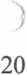 ) )212. Формирование и направление межведомственных информационных запросов
в органы (организации), участвующие в предоставлении Муниципальной услуги3.	Рассмотрение документов и принятие предварительного решения)22)23на приемные (вступительные) испытания с оригиналами документов.Результатом административного действия является решение об отказе в предоставлении Муниципальной услуги или уведомление о необходимости посетить Организацию для подписания договора, либо уведомление о проведении приемных (вступительных) испытаний.Результат фиксируется в электронной форме в ИС, Личном кабинете Заявителя на ЕПГУ.4. Проведение приемных (вступительных) испытаний (при необходимости))24)265. Принятие решения о предоставлении (об отказе в предоставлении)
Муниципальной услуги и оформление результата предоставления Муниципальной услуги■)286. Выдача результата предоставления Муниципальной услуги ЗаявителюМесто выполнения процедуры/ используемаяИСАдминистративные действияСредний срок выполненияТрудоемкостьКритерии принятия решенийСодержание действия, сведения о работнике, ответственном за выполнение административного действия, результат административного действия и порядок его передачи, способ фиксации результатаЕПГУИС/Организаци яПрием и предварительная проверка документов1 рабочийдень15 минутСоответствие представленных Заявителем документов требованиям, установленным законодательством Российской Федерации, в том числе Административным регламентомЗапрос и прилагаемые документы поступают в интегрированную с ЕАИС ДО ИС.Результатом административного действия является прием Запроса.Результат фиксируется в электронной форме в ИСОрганизация/ИСПроверка комплектности документов по перечню документов,10 минутСоответствиепредставленных Заявителем документов требованиям, установленнымПри поступлении документов с ЕПГУ работник	Организации,	ответственныйза прием и проверку поступивших документов, в целях предоставления Муниципальной услуги проводит предварительную проверку:необходимых для конкретного результата предоставления Муниципальной услугизаконодательством Российской Федерации, в том числе Административным регламентомустанавливает предмет обращения;проверяет правильность оформленияЗапроса, наличие приложенного электронного образа свидетельства о рождении либо документа,	удостоверяющего	личностьнесовершеннолетнего, и соответствиеих	установленным	Административнымрегламентом требованиям (кроме Запросов, поданных посредством ЕПГУ);проверяет	наличие	сертификатадополнительного образования, в случае его отсутствия проверяет возможность выдачи Заявителю сертификата дополнительного образования (кроме Запросов, поданных посредством ЕПГУ).В случае наличия оснований для отказа в приеме документов, предусмотренных подразделом	11	Административногорегламента, работник Организации направляет Заявителю подписанное ЭП работника Организации решение об отказе в приеме документов с указанием причин отказа не позднее первого рабочего дня, следующего за днем подачи Запроса через ЕПГУ.В случае отсутствия основания для отказа в приеме документов, необходимых для предоставления	Муниципальной	услуги,работник Организации регистрирует Запрос в ИС, о чем Заявитель уведомляется в Личном кабинете на ЕПГУ.Результатами административного действия являются	регистрация	Запросао предоставлении Муниципальной услуги либо отказ в его регистрации.РегистрацияЗапроса либо отказ в регистрацииЗапроса30 минутСоответствие представленных Заявителем документов требованиям, установленным законодательством Российской Федерации, в том числе Административным регламентомустанавливает предмет обращения;проверяет правильность оформленияЗапроса, наличие приложенного электронного образа свидетельства о рождении либо документа,	удостоверяющего	личностьнесовершеннолетнего, и соответствиеих	установленным	Административнымрегламентом требованиям (кроме Запросов, поданных посредством ЕПГУ);проверяет	наличие	сертификатадополнительного образования, в случае его отсутствия проверяет возможность выдачи Заявителю сертификата дополнительного образования (кроме Запросов, поданных посредством ЕПГУ).В случае наличия оснований для отказа в приеме документов, предусмотренных подразделом	11	Административногорегламента, работник Организации направляет Заявителю подписанное ЭП работника Организации решение об отказе в приеме документов с указанием причин отказа не позднее первого рабочего дня, следующего за днем подачи Запроса через ЕПГУ.В случае отсутствия основания для отказа в приеме документов, необходимых для предоставления	Муниципальной	услуги,работник Организации регистрирует Запрос в ИС, о чем Заявитель уведомляется в Личном кабинете на ЕПГУ.Результатами административного действия являются	регистрация	Запросао предоставлении Муниципальной услуги либо отказ в его регистрации.Результат фиксируется в электронной форме ИС, а также на ЕПГУМесто выполнения процедуры/исп ользуемая ИСАдминистративные действияСредний срок выполненияТрудоемкостьКритерии принятия решенийСодержание действия, сведения о работнике, ответственном за выполнение административного действия, результат административного действия и порядок его передачи, способ фиксации результатаОрганизация/ИСЗапрос о доступном остатке обеспечения сертификата1 рабочийдень15 минутНаличие в перечне документов, необходимых для предоставления Муниципальной услуги, документов, находящихся в распоряжении у органов местного самоуправленияРаботник Организации формирует и направляет межведомственный информационный запрос о доступном остатке обеспечения сертификата.Результатом административного действия является направление межведомственного информационного запроса.Результат фиксируется в электронной форме в системе межведомственного электронного взаимодействияОрганизация/ИСКонтроль предоставления результата запроса1 рабочийдень15 минутНаличие в перечне документов, необходимых для предоставления Муниципальной услуги, документов, находящихся в распоряжении у органов местного самоуправленияПроверка поступления ответа на межведомственные информационные запросы.Результатом административного действия является получение ответа на межведомственный информационный запрос.Результат фиксируется в электронной форме в системе межведомственного электронного взаимодействияМесто выполнения процедуры/исп ользуемая ИСАдминистративные действияСредний срок выполненияТрудоемкостьКритерии принятия решенийСодержание действия, сведения о работнике, ответственном за выполнение административного действия, результат административного действия и порядок его передачи, способ фиксации результатаОрганизация/ИС/ЕПГУРассмотрение документов3 рабочихДНЯ1 часНаличие в сведениях и документах, направленныхЗаявителем вОрганизацию посредством ЕПГУ, оснований для отказа в предоставлении Муниципальной услугиРаботник Организации проверяет сведения и документы, направленные Заявителем посредством ЕПГУ в Организацию.В	случае	отсутствия	необходимостипроведения	приемных	(вступительных)испытаний,	Заявителю	направляетсяуведомление	по	форме	Приложения9	к	настоящему	Административномурегламенту, о посещении Организации с оригиналами документов для заключения договора.В случае наличия оснований для отказа в предоставлении Муниципальной услуги, предусмотренных	подразделом	12Административного регламента, работник Организации	направляет	Заявителюподписанное ЭП работника Организации решение об отказе в предоставлении Муниципальной услуги с указанием причин отказа не позднее 4 (Четырех) рабочих дней, с	момента	регистрации	Запросав Организации.В	случае	необходимости	проведенияприемных	(вступительных)	испытаний,Заявителю	направляется	уведомлениепо форме Приложения 8 к настоящему Административному регламенту, о явкеМесто выполнения процедуры/исп ользуемая ИСАдминистративные действияСредний срок выполненияТрудоемкостьКритерии принятия решенийСодержание действия, сведения о работнике, ответственном за выполнение административного действия, результат административного действия и порядок его передачи, способ фиксации результатаОрганизацияОпределение даты приемных (вступительных) испытанийНе более 2 рабочих дней с	датырегистрации Запроса20 минутОбязательность прохождения приемных (вступительных) испытаний для приема на обучение по образовательной программе, программе спортивной подготовкиПодготовка материалов для публикации информации о дате, времени и месте проведения	вступительных	(приемных)испытаний на информационном стенде и официальном сайте Организации, а также для направления уведомления Заявителю в личный кабинет на ЕПГУОрганизацияПубликация информации о дате, времени и местеНе позднее 3 рабочих дней до даты20 минутОбязательность прохождения (вступительных)Размещение информации о дате, времени и месте проведения вступительных (приемных) испытанийМесто выполнения процедуры/исп ользуемая ИСАдминистративные действияСредний срок выполненияТрудоемкостьКритерии принятия решенийСодержание действия, сведения о работнике, ответственном за выполнение административного действия, результат административного действия и порядок его передачи, способ фиксации результатапроведения вступительных (приемных) испытаний на информационном стенде и официальном сайте Организациипроведения вступительны х (приемных) испытанийприемных испытаний для приема на обучение по образовательной программе, программе спортивной подготовкиОрганизация/ИС/ЕПГУНаправление уведомления в личный кабинет Заявителя на ЕПГУ о дате, времени и месте проведения вступительных (приемных) испытаний1	рабочийдень20 минутОбязательность прохождения вступительных (приемных) испытаний для приема на обучение по образовательной программе, программе спортивной подготовкиНаправление уведомления в Личный кабинет Заявителя на ЕПГУ о дате, времени и месте проведения	вступительных	(приемных)испытаний по форме, приведенной в Приложении 8 к Административному регламентуОрганизацияСверка документовНе более 27 рабочих дней с	моментапринятия решения	опроведении вступительны х (приемных) испытаний20 минутСоответствие оригиналов документов ранее предоставленным сведениям Заявителем посредством ЕПГУПеред началом вступительных (приемных) испытаний	Заявитель	представляеторигиналы документов,	указанные вподразделе	10	Административногорегламента,	для	сверки	работникомОрганизации.В случае соответствия документов кандидат допускается до вступительных (приемных) испытаний.В случае несоответствия документов работник	Организации	подготавливаетМесто выполнения процедуры/исп ользуемая ИСАдминистративные действияСредний срок выполненияТрудоемкостьКритерии принятия решенийСодержание действия, сведения о работнике, ответственном за выполнение административного действия, результат административного действия и порядок его передачи, способ фиксации результатарешение об отказе в предоставлении Муниципальной услугиОрганизацияПроведение вступительных (приемных) испытанийНе более 27 рабочих дней с	моментапринятия решения	опроведении вступительны х (приемных) испытанийОбязательность прохождения вступительных (приемных) испытаний для приема на обучение по образовательной программе, программе спортивной подготовкиПрохождение приемных испытанийОрганизацияПодведение результатов вступительных (приемных) испытанийНе более 1 рабочего дня2 часаПрохождение обучающимся вступительных (приемных) испытаний для приема на обучение по образовательной программе, программе спортивной подготовкиФормирование результатов вступительных (приемных) испытаний на основании критериев принятия решения, установленных локальными	нормативными	актамиОрганизацииОрганизацияПубликация результатов вступительных (приемных) испытаний	наинформационном стенде	иофициальном сайте Организации1	рабочийдень15 минутПрохождение обучающимся вступительных (приемных) испытаний для приема на обучение по образовательной программе, программе спортивной подготовкиРазмещение результатов вступительных (приемных) испытаний на информационном стенде и официальном сайте ОрганизацииМесто выполнения процедуры/исп ользуемая ИСАдминистративные действияСредний срок выполненияТрудоемкостьКритерии принятия решенийСодержание действия, сведения о работнике, ответственном за выполнение административного действия, результат административного действия и порядок его передачи, способ фиксации результатаОрганизация/ИС/ЕПГУНаправление уведомления Заявителю в случае прохождения вступительных (приемных) испытаний1	рабочийденьПрохождение обучающимся вступительных (приемных) испытаний для приема на обучение по образовательной программе, программе спортивной подготовкиНаправление	работником	ОрганизацииЗаявителю в Личный кабинет на ЕПГУ уведомления по форме Приложения 9 к настоящему Административному регламенту о необходимости посетить Организацию для подписания договораМесто выполнения процедуры/исп ользуемая ИСАдминистративные действияСредний срок выполненияТрудоемкостьКритерии принятия решенийСодержание действия, сведения о работнике, ответственном за выполнение административного действия, результат административного действия и порядок его передачи, способ фиксации результатаМесто выполнения процедуры/исп ользуемая ИСАдминистративные действияСредний срок выполненияТрудоемкостьКритерии принятия решенийСодержание действия, сведения о работнике, ответственном за выполнение административного действия, результат административного действия и порядок его передачи, способ фиксации результатаОрганизация/ИСПодготовка	иподписание решения	опредоставлении Муниципальной услуги либо отказа в	еепредоставлении1	рабочийдень15 минутСоответствие проекта решения	требованиямзаконодательстваРоссийской Федерации, в	том	числеАдминистративному регламентуРаботник Организации, ответственный за предоставление Муниципальной услуги, при наличии	оснований	для	отказа	впредоставлении Муниципальной услуги подготавливает и подписывает усиленной квалифицированной ЭП решение об отказе в предоставлении Муниципальной услуги.При отсутствии оснований для отказа в предоставлении Муниципальной услуги подготавливает и подписывает усиленной квалифицированной	ЭП	решение	опредоставлении Муниципальной услуги. Результатом административного действия является утверждение и подписание решения о предоставлении Муниципальной услуги или отказа в ее предоставлении.Результат фиксируется в виде решения о предоставлении Муниципальной услуги или об отказе в ее предоставлении в ИСМесто выполнения процедуры/исп ользуемая ИСАдминистративные действияСредний срок выполненияТрудоемкостьКритерии принятия решенийСодержание действия, сведения о работнике, ответственном за выполнение административного действия, результат административного действия и порядок его передачи, способ фиксации результатаИС /ЕПГУВыдача или направление результата предоставления Муниципальной услуги Заявителю1 рабочийдень5 минутСоответствие проекта решения требованиям законодательства Российской Федерации, в том числе Административному регламентуРаботник Организации направляет результат предоставления Муниципальной услуги в форме	электронного	документа,подписанного усиленной квалифицированной ЭП работника Организации, в Личный кабинет на ЕПГУЗаявитель уведомляется о получении результата предоставления Муниципальной услуги в Личном кабинете на ЕПГУ.Результатом административного действия является уведомление Заявителя о получении результата предоставления Муниципальной услуги.Результат фиксируется в ИС, Личном кабинете на ЕПГУ